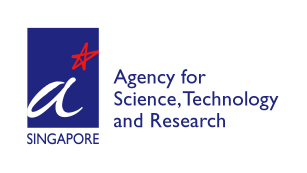 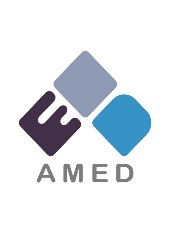 A*STAR – AMED JOINT CALL FOR PROPOSALS 2023APPLICATION FORMPROPOSAL DETAILSINSTRUCTIONSThis document contains nine (9) separate sections.Please complete ALL sectionsFor Japan-based co-applicants:Proposals must be electronically submitted in English and Japanese  (日本側追加応募様式) using the attached Application Form by means of the “e-Rad“ system (https://www.e-rad.go.jp/) to the Japan Agency for Medical Research and Development (AMED) no later than 20 July 2023, 5:00 pm (JST).For Singapore-based co-applicants:Proposals must be electronically submitted to the Biomedical Research Council, Agency for Science, Technology and Research via iGrants system (https://igrants-app.a-star.edu.sg/), no later than 20 July 2023, 5:00 pm (SST).A.	GENERAL INFORMATIONResearch Team in SingaporeResearch Team in JapanB.	SCIENTIFIC ABSTRACT OF THE PROPOSALInstructions:In no more than 300 words, please provide a succinct and accurate scientific description of the proposal to include the specific aims, hypotheses, methodology and approach of the research proposal, including its importance to the research area of this proposal. The scientific abstract should be identical for both the Singapore and Japan applications.C.	PROBLEM FORMULATIONInstructions:List the main objectives of the joint research project in order of priority, and describe them clearly and succinctly.Provide specific details on the contributions and responsibilities of investigators in Singapore and Japan with respect to the main objectives of the joint research project.Describe the scope and constraints of the proposed activity.Highlight the deliverables upon project completion, stating specifically what are the contributions and responsibilities of investigators in Singapore and Japan.Please do NOT exceed two pages for this section.Main objectives, stating specific contributions and responsibilities of investigators in Singapore and JapanScope & constraintsDeliverables, stating specific contributions and responsibilities of investigators in Singapore and JapanD.	POTENTIAL IMPACT / APPLICATIONS / EXPLOITATIONInstructions:Please state the likely impact and applications of the work (scientific, medical, social, technological, economic, etc.).Highlight any potential for exploitation, and the necessary follow-up arrangements.Please do NOT exceed one page for this section.ImpactApplicationsExploitation Potential / Commercialisation (if expected)E.	PROJECT IMPLEMENTATION SCHEDULE AND KPIsInstructions:Indicate clearly the deliverables of each team (both in Singapore and Japan).For Singapore team, please refer to the milestone guide found on the A*STAR funding opportunities websiteKPIs (Applicable for Singapore team) F. BUDGET INFORMATION (please attach)Instructions:For Japan-based ApplicantsFill in the table below. Total for Institutions in JapanErase sub-tables (Breakdown) below if only the Lead Japan Institution will sign the contract with AMED.(Breakdown)Lead Institution in Japan: (Name of the Institution)Collaborating Institution I: (Name of the Institution)Collaborating Institution II: (Name of the Institution)(Add tables for further collaborating institutions as necessary)For Singapore-based ApplicantsFill in the table below.G.	CASE FOR SUPPORTInstructions:Where applicable, the specific, differentiated contributions and responsibilities of the Singapore- and Japan-based Principal Investigators should be clearly stated.This section must be submitted in Arial font size 10. Please do NOT exceed seven pages for this section. Please note that submissions that do not comply with these requirements will be rejected.detailed methodology	PIs should describe in detail:the method and technical approach chosen, the alternatives that have been or can be considered,why the chosen methods are preferred, andwhether the investigation is to occur in stages and if the stages would be sequential or parallel.novelty of the approach PIs should highlight succinctly the novelty of the proposed approach. competitors/ comparative advantages of the approach 	PIs should mention who else in the world is working in similar areas and highlight their key/main competitors, and they should also highlight why the proposed approach is better than those of the key competitors mentioned.Information on collaborationPIs should describe in detail:the lead institutions in Singapore and Japan involved in the project,	the interaction among investigators of both countries,specific contributions and responsibilities of investigators in Singapore and Japan,how the proposed research will leverage capabilities both in Singapore and Japan with each collaborating partners,involvement (e.g., in terms of man-months per year) of the PI, Co-Investigators and Collaborators in Singapore and Japan, and the achievements that are relevant and necessary in ensuring success for the proposed research.Personnel & equipment justification  The Singapore-based PI should elaborate in detail the reasons for the requested manpower and equipment, highlighting the specific contribution to the deliverables of the project.Management of intellectual property RIGHTSDescribe the management of intellectual property rights arising from the proposed joint project that should be included in the Research Collaborative Agreement.previous preliminary work  Investigators in Singapore and Japan should describe previous works that are related to this proposal and any preliminary results that would help to support this proposal. They should also describe past collaborative efforts between themselves.H.	CVs of ApplicantsInstructions:The CVs of the applicants in Singapore and Japan, highlighting the relevant research background, technical competencies and publications, must be attached. The main scientific publications and/or patent applications within the last five (5) years must also be listed in the CVs of the applicants.I.	DECLARATIONMy/Our proposal involves the use of (please indicate within box) Has the necessary ethical clearance been obtained for the proposal?			Yes.  A copy of the ethics approval is attached with the application.		No.  A copy of the ethics approval will be submitted before the commencement 		of the project. Please indicate if any of the following additional documents are attached in support of the grant application:I/We declare that the facts stated in this application and the accompanying information are true and that this is an original and latest version of the proposal.(Singapore-based co-applicants)I also declare that no other versions of this proposal (or parts thereof) with similar objectives, scope, deliverables or outcomes have been or will be submitted to any other funding bodies.(Japan-based co-applicants)I also declare that this research is not being funded by any funding bodies and I will report promptly to AMED in case a research project including the same content is selected for funding in another competitive funding program.Joint Proposal Title:Applicants(Principal Investigators):(Singapore)(Japan)SECTIONDESCRIPTIONA.GENERAL INFORMATIONB.SCIENTIFIC ABSTRACT OF THE PROPOSALC.PROBLEM FORMULATIOND.POTENTIAL IMPACT / APPLICATIONS / EXPLOITATIONE.PROJECT IMPLEMENTATION SCHEDULE AND KPIsF.BUDGET INFORMATIONG.CASE FOR SUPPORTH.CVsI.DECLARATIONJoint Proposal Title:NameOrganisation, DivisionTitleDegreeSpecialty(PI)(Co-Investigator(s))(Collaborators)NameOrganisation, DivisionTitleDegreeSpecialty(PI)(Co-Investigator(s))(Collaborators)ResearchMilestones/DeliverablesYear 1Year 2Year 3Milestone 1Milestone 2Milestone 3Etc.CategoryCriteriaTargetResearch Capability IndicatorsNo. of publications in the top 10% most highly cited journalsIndustry Capability IndicatorsIndustry Dollars Received to Fund Project (Cash Only S$)*Industry Capability IndicatorsIndustry Dollars Received to Fund Project (In-Kind S$)*Year 1(JPY)Year 2(JPY)Year 3(JPY)Total (JPY) Direct ExpensesFacilities, equipment and consumables;  Direct ExpensesList of equipment to purchase(Top 5 in descending order of price)- - - - -  Direct ExpensesTravel; Direct ExpensesPersonnel and Services; Direct ExpensesOther;Total of Direct Expenses Total of Direct Expenses Overhead Expenses; 30% of Total of Direct ExpensesOverhead Expenses; 30% of Total of Direct ExpensesGRAND TOTALGRAND TOTALYear 1(JPY)Year 2(JPY)Year 3(JPY)Total (JPY)Direct ExpensesFacilities, equipment and consumables.Direct ExpensesTravel;Direct ExpensesPersonnel and Services;Direct ExpensesOther;Total of Direct Expenses;Total of Direct Expenses;Overhead Expenses; 30% of Total of Direct ExpensesOverhead Expenses; 30% of Total of Direct ExpensesGRAND TOTALGRAND TOTALYear 1(JPY)Year 2(JPY)Year 3(JPY)Total (JPY)Direct ExpensesFacilities, equipment and consumables.Direct ExpensesTravel;Direct ExpensesPersonnel and Services;Direct ExpensesOther;Total of Direct Expenses;Total of Direct Expenses;Overhead Expenses; 30% of Total of Direct ExpensesOverhead Expenses; 30% of Total of Direct ExpensesGRAND TOTALGRAND TOTALYear 1(JPY)Year 2(JPY)Year 3(JPY)Total (JPY)Direct ExpensesFacilities, equipment and consumables.Direct ExpensesTravel;Direct ExpensesPersonnel and Services;Direct ExpensesOther;Total of Direct Expenses;Total of Direct Expenses;Overhead Expenses; 30% of Total of Direct ExpensesOverhead Expenses; 30% of Total of Direct ExpensesGRAND TOTALGRAND TOTALManpower (EOM) (please list)No.Year 1(S$)Year 2(S$)Year 3(S$)Total(S$)Postdoctoral FellowResearch AssistantLaboratory TechnicianProject ManagerEOM SubtotalEOM SubtotalEquipment (please list)No.Year 1(S$)Year 2(S$)Year 3(S$)Total(S$)Please list down the equipment		Equipment Subtotal		Equipment SubtotalOther Operating Expenses (OOE)Year 1(S$)Year 2(S$)Year 3(S$)Total(S$)Please list down the OOE.E.g. Materials & ConsumablesPlease list down the OOE.E.g. Materials & ConsumablesOOE SubtotalOOE SubtotalOverseas TravelOverseas TravelYear 1(S$)Year 2(S$)Year 3(S$)Total(S$)Please list down the Overseas travel E.g.ConferencesPlease list down the Overseas travel E.g.ConferencesIndirect costs (30%)Indirect costs (30%)GRAND TOTALGRAND TOTAL Human Subjects Use of Human Tissues or Cells  Animal Experimentation Use of Animal Tissues or Cells Requirement for containment Class 2 and above  My/Our proposal does not involve the use of any of the above.  Letter(s) stating financial commitment from co-applicants  Quotations   I/We understand the need for and agree to sign a Research Collaborative Agreement (RCA) between our institutions (universities, etc.), and will share it with A*STAR and AMED no later than three months from the award start date. Print Name of ApplicantSignatureDate(Singapore)(Japan)